		ʔaq̓amnik̓ Recreation Fund Application	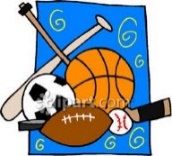 Fully Paid Receipts are required for reimbursement or invoice for direct payment from vendor.	
Office Use Only
